ANEXA  C,  exercitii  pregatitoare  pentru  blocaj  iesire  din  blocaj: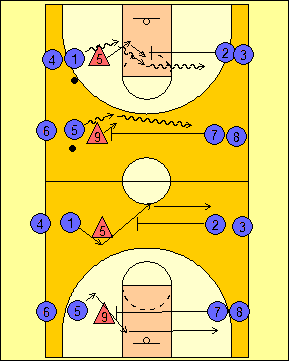 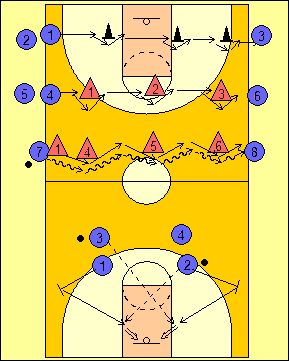 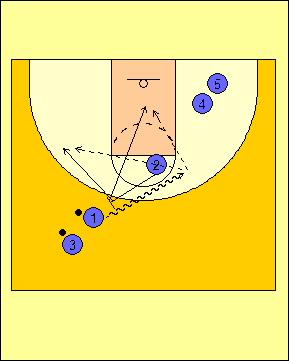 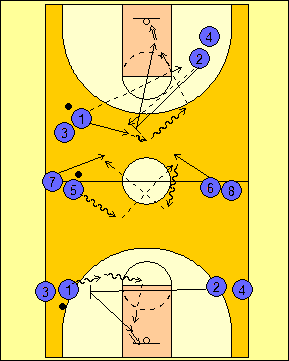 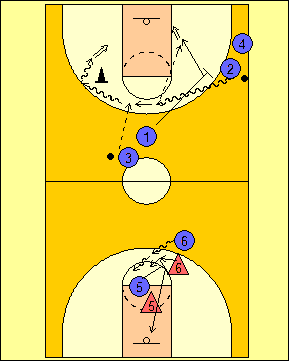 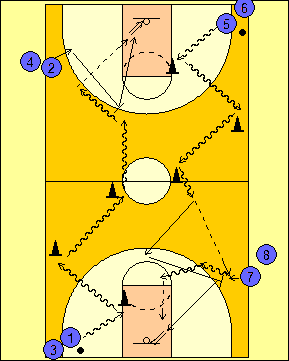 